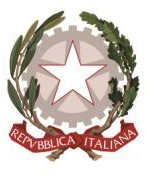 SCUOLA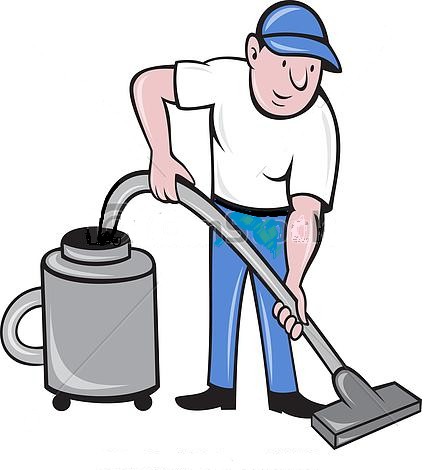 PULIZIA E SANIFICAZIONE LOCALI SCOLASTICIREGISTRO PULIZIA, IGIENIZZAZIONE E SANIFICAZIONE DEGLI AMBIENTI SCOLASTICI ANTICONTAGIO COVID-19DATORE DI LAVORO	D.S.G.A.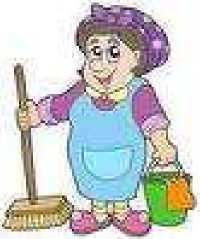 R.L.S.Arch. Eduardo Forte	MEDICO COMPETENTERedazione: Il Collaboratore scolastico, dopo ogni attività, riporterà sul seguente Registro l’intervento effettuato, l’indicazione dell’area interessata e apporrà la propria firma. Gli interventi di pulizia e sanificazione previsti riguarderanno:La pulizia e sanificazione giornaliera delle aree di lavoro e superfici utilizzate per le attività didattiche e mensa;La pulizia e sanificazione giornaliera delle aree comuni affidate;La pulizia e sanificazione dei servizi igienici dopo ogni utilizzoLa pulizia e sanificazione giornaliera dei distributori di bevande, con particolare attenzione alle superfici toccate più frequentemente;La pulizia e sanificazione giornaliera di tutte le superfici toccate di frequente, quali maniglie e barre delle porte, delle finestre, sedie e braccioli, tavoli/banchi/cattedre, interruttori della luce, corrimano, rubinetti dell’acqua, piani di appoggio tavoli, le superfici dei servizi igienici, tastiere, schermi touch, mouse, stampanti, scanner, giocattoli, ecc.L’apparecchio telefonico della sede scolastica deve essere sanificato ad ogni chiamata se utilizzato da più persone.In linea generale, le attività di pulizia dovranno essere effettuate con cadenza almeno giornaliera.ALLEGATO 1Attività di pulizia, igienizzazione e sanificazione effettuataSCHEDA DI VALUTAZIONERispondenza tra quanto previsto nel Documento di “Gestione delle operazioni di Pulizia, Disinfezione e Sanificazione delle strutture scolastiche” e le operazioni risultanti dal presente Registro:ASSEGNAZIONE PUNTEGGIO DA 1 A 10(dove 1 – uno - sta per giudizio assolutamente negativo e 10 – dieci – giudizio eccellente)Rilievo condizioni di puliziaAdeguateNON adeguateIn caso di risposta NON ADEGUATEInterventi NON adeguati relativi a:Pulizia servizi igieniciPulizia aulePulizia parti comuniPulizia palestraPulizia laboratoriAltro  	FIRMA (responsabile di plesso)   	FIRMA DSGA  	DATAPULIZIA, IGIENIZZAZIONE E SANIFICAZIONE GIORNALIERA AREE DI LAVORO E SUPERFICIPULIZIA, IGIENIZZAZIONE E SANIFICAZIONE GIORNALIERA AREE COMUNIPULIZIA, IGIENIZZAZIONE E SANIFICAZIONE DEI SERVIZI IGIENICIFIRMADATAPULIZIA, IGIENIZZAZIONE E SANIFICAZIONE GIORNALIERA AREE DI LAVORO E SUPERFICIPULIZIA, IGIENIZZAZIONE E SANIFICAZIONE GIORNALIERA AREE COMUNIPULIZIA, IGEINIZZAZIONE E SANIFICAZIONE DEI SERVIZI IGIENICIFIRMADATAPULIZIA, IGIENIZZAZIONE E SANIFICAZIONE GIORNALIERA AREE DI LAVORO E SUPERFICIPULIZIA, IGIENIZZAZIONE E SANIFICAZIONE GIORNALIERA AREE COMUNIPULIZIA, IGEINIZZAZIONE E SANIFICAZIONE DEI SERVIZI IGIENICIFIRMADATAPULIZIA, IGIENIZZAZIONE E SANIFICAZIONE GIORNALIERA AREE DI LAVORO E SUPERFICIPULIZIA, IGIENIZZAZIONE E SANIFICAZIONE GIORNALIERA AREE COMUNIPULIZIA, IGEINIZZAZIONE E SANIFICAZIONE DEI SERVIZI IGIENICIFIRMADATAPULIZIA, IGIENIZZAZIONE E SANIFICAZIONE GIORNALIERA AREE DI LAVORO E SUPERFICIPULIZIA, IGIENIZZAZIONE E SANIFICAZIONE GIORNALIERA AREE COMUNIPULIZIA, IGEINIZZAZIONE E SANIFICAZIONE DEI SERVIZI IGIENICIFIRMADATAPULIZIA, IGIENIZZAZIONE E SANIFICAZIONE GIORNALIERA AREE DI LAVORO E SUPERFICIPULIZIA, IGIENIZZAZIONE E SANIFICAZIONE GIORNALIERA AREE COMUNIPULIZIA, IGEINIZZAZIONE E SANIFICAZIONE DEI SERVIZI IGIENICIFIRMADATAPULIZIA, IGIENIZZAZIONE E SANIFICAZIONE GIORNALIERA AREE DI LAVORO E SUPERFICIPULIZIA, IGIENIZZAZIONE E SANIFICAZIONE GIORNALIERA AREE COMUNIPULIZIA, IGEINIZZAZIONE E SANIFICAZIONE DEI SERVIZI IGIENICIFIRMA12345678910